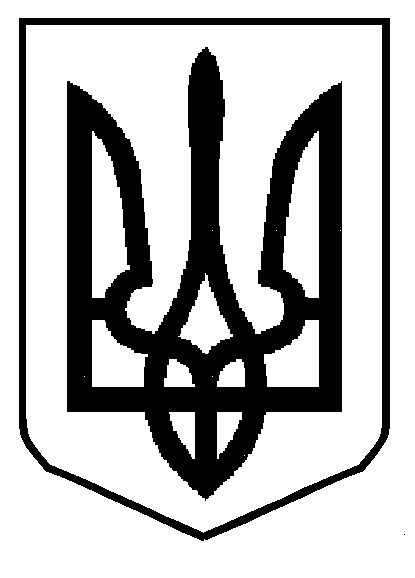 МІНІСТЕРСТВО ОСВІТИ І НАУКИ УКРАЇНИВІДДІЛ ОСВІТИЗолочівської районної державної адміністраціїСНОВИЦЬКИЙ НАВЧАЛЬНО-ВИХОВНИЙ КОМПЛЕКС  «ЗАГАЛЬНООСВІТНІЙ НАВЧАЛЬНИЙ ЗАКЛАД І-ІІІ СТУПЕНІВ – ДОШКІЛЬНИЙ НАВЧАЛЬНИЙ ЗАКЛАД»ЗОЛОЧІВСЬКОЇ РАЙОННОЇ РАДИ ЛЬВІВСЬКОЇ ОБЛАСТІвул. Шевченка,42, с.Сновичі, Золочівський р-н, Львівська обл., 80753,  тел. (03265) 52234,E-mail _snovychi@i.ua               Ідентифікаційний код 22330459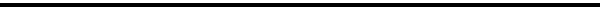 Від 04.06.2018 р.  Інформація про вакансіїДиректор                                           М. І. Смолин№Назва закладу освіти, адреса, телефонАдреса офіційного сайту закладу освітиПІЮ керівника та заступника керівникиВакансія (предмет)Навантаження(кількість годин, ставок)1СНОВИЦЬКИЙ НАВЧАЛЬНО-ВИХОВНИЙ КОМПЛЕКС  вул. Шевченка,42, с.Сновичі, Золочівський р-н, Львівська обл., 80753,  тел. (03265) 52234,snovychi-zosh.lviv.sch.in.uaСмолин М. І.Ковальчук Б. О.Фізична культура19 год.